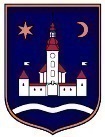 REPUBLIKA HRVATSKAZAGREBAČKA ŽUPANIJAOPĆINA POKUPSKO          Izborno povjerenstvoza provedbu izbora  za članove         vijeća mjesnih odboraKlasa: 013-03/21-02/01Urbroj: 238-22-3-21-4Pokupsko, 09. travnja 2021. godine. Na temelju članka 33. Odluke o izboru članova vijeća mjesnih odbora na području Općine Pokupsko (Glasnik Zagrebačke županije   br. 13/21), Izborno povjerenstvo za provedbu izbora za članove vijeća mjesnih odbora (u nastavku teksta:  Izborno povjerenstvo) donosi OBVEZATNE UPUTE BROJ VMO-IIO OBRASCIMA ZA POSTUPAK KANDIDIRANJA I PROVEDBU  IZBORAZA ČLANOVE VIJEĆA MJESNIH ODBORA1. Pripreme i provedba izbora za članove vijeća mjesnih odbora obavljat će se isključivo na obrascima propisanim ovim Obvezatnim uputama.Obrasci su namijenjeni izborima za vijeća mjesnih odbora Općine Pokupsko. 2. Obrasci iz točke 1. ovih Obvezatnih uputa nose oznake VMO.3. Ako za pojedine radnje u postupku provedbe izbora nije Obvezatnim uputama utvrđen odgovarajući obrazac, Izborno povjerenstvo će odrediti sadržaj i oblik obrasca u skladu s odredbama Zakona.4. Obrasci za postupak izbora su:VMO-1 – Izjava o prihvaćanju dužnosti članice/člana stalnog sastava izbornog povjerenstva za provedbu izbora – za članove vijeća mjesnih odboraVMO-2 – Izjava o prihvaćanju dužnosti članice/člana proširenog sastava izbornog povjerenstva za provedbu izbora – za članove vijeća mjesnih odboraVMO-3 – Rješenje o imenovanju proširenog sastava Izbornog povjerenstvaVMO-4 – Rješenje o određivanju biračkih mjesta za izbor članica/članova vijeća mjesnih odboraVMO-5 – Rješenje o imenovanju biračkih odbora za provedbu izbora za članice/članove vijeća mjesnih odboraVMO-6 – Izjava o prihvaćanju dužnosti članice/člana biračkog odbora za provedbu izbora članica/članova vijeća mjesnih odboraVMO-7 – Glasački listić za izbore za članice/članove vijeća jedinice mjesne samoupraveVMO-8 – Zapisnik o radu biračkog odbora za izbor članica/članova vijeća mjesnih odboraVMO-9 – Zapisnik o radu Izbornog povjerenstva za izbor članica/članova vijeća mjesnih odbora5. Obrasci za postupak kandidiranja su:VMO-10 – Prijedlog kandidacijske liste političke stranke/političkih stranaka za članice/članove vijeća mjesnih odboraVMO-11 – Prijedlog kandidacijske liste grupe birača za članice/ članove vijeća mjesnih odboraVMO-12 – Popis sa potpisima birača koji podržavaju kandidacijsku listu grupe biračaVMO-13 – Očitovanje o prihvaćanju kandidature6. Oznake, nazivi i sadržaj obrasca sastavni su dio ovih Obvezatnih uputa.7. Ove Obvezatne upute objavit će se na web stranici Općine Pokupsko, a stupaju na snagu danom donošenja. PREDSJEDNICA         Božana Baković, v.r.